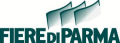 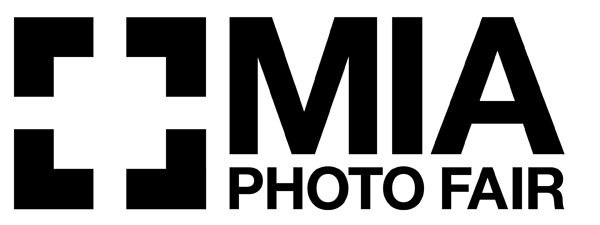 in collaborazione con 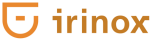 MIA Photo Fair 2024                              Premio IRINOX SAVE THE FOODdedicato al tema del cibo                         nella fotografia contemporaneaIII Edizione				DEADLINE: 25 Febbraio 2024  PremessaDopo il successo delle precedenti edizioni, MIA Photo Fair è lieta di confermare la terza edizione del Premio IRINOX SAVE THE FOOD a cura di Claudio Composti, curatore indipendente e art director di mc2gallery.  Il Premio è aperto agli artisti senza limiti di età o di nazionalità che abbiano sviluppato progetti fotografici con focus cibo interpretato in ogni sua declinazione.Il Premio è supportato da Irinox S.p.A. leader nella produzione di abbattitori rapidi di temperatura e di sistemi di conservazione di alta qualità per il settore.Le opere vincitrici saranno successivamente esposte a Parma in occasione di CIBUS, la fiera internazionale dell’agroalimentare Made in Italy presso una sede cittadina in posizione strategica e in fase di definizione.ConceptIl Premio IRINOX SAVE THE FOOD intende promuovere artisti che attraverso l’uso dell’immagine in ogni sua forma, incluso il video, abbiano affrontato il tema cibo in ogni sua declinazione e, con una attenzione particolare al tema dello spreco alimentare. Il tema del cibo è quanto mai presente nella storia dell’umanità non solo come bisogno primario, ma come portatore di forti simbologie e di importanti implicazioni antropologico-sociali, soprattutto in Italia dove ogni regione ha una tradizione culinaria che diventa cultura identitaria, simbolo storico.La convivialità in ogni sua forma è alla base dei rapporti umani. Dal cinema al teatro, alla letteratura, da sempre il tema cibo interessa artisti che ne hanno raccontato ogni lato, interpretandone il significato che oggi, più che mai, si fa ancor più forte tematica sociale, economica ed ecologica.Alla sua terza edizione il Premio IRINOX SAVE THE FOOD intende promuovere la mission e i valori dell’azienda trevigiana, leader nel settore degli abbattitori rapidi di temperatura da casa e professionali. IRINOX è da sempre attenta ai problemi di sostenibilità ambientale, con l’obiettivo di diffondere la cultura del freddo conservativo, per eliminare totalmente gli sprechi di cibo, di tempo, di energia e in grado così di bloccare intatte le proprietà degli alimenti e di mantenerle nel tempo.Premi I premi della terza edizione del PREMIO IRINOX Save the Food sono: 1) Mostra dei 15 finalisti a Milano, presso MIA Photo Fair dall'11 al 14 aprile 2024 - con preview su invito il 10 aprileTra i partecipanti al Premio IRINOX SAVE THE FOOD verranno selezionati 15 finalisti che avranno la possibilità di esporre gratuitamente nella mostra del Premio Irinox Save The Food a cura di Claudio Composti nell’ambito della tredicesima edizione di MIA Photo Fair (dall'11 al 14 aprile 2024 - con preview su invito il 10 aprile) presso il centro congressi Allianz MiCo in via Gattamelata 13, Milano, in uno spazio in fiera dedicato al Premio.2) Premio Acquisto COLLEZIONE IRINOX di € 3.000 lordiIl premio consiste nell'acquisto di un'opera di uno dei vincitori per l'ammontare di € 3.000 lordi, con la finalità di implementare e arricchire la corporate collection di Irinox. La selezione dell'opera avverrà presso MIA Photo Fair previa visione delle opere in mostra. 3) La Mostra dei 15 finalisti del Premio IRINOX verrà allestita a Parma in una sede centrale in via di definizione, nell'ambito di CIBUS OFF, il fuori Salone della più importante manifestazione in Italia dedicata al cibo e all’agroalimentare. La mostra avrà una durata di circa 2 mesi (indicativamente dal 6 maggio al 6 luglio 2024). Le date definitive saranno comunicate successivamente.**** PREMIO COLLATERALE Grazie alla collaborazione tra MIA Photo Fair e Yeast Photo Festival, siamo lieti di annunciare la seconda edizione del premio collaterale “Premio Yeast”. Il progetto vincitore sarà esposto nell'ambito della terza edizione di Yeast Photo Festival a Matino (Lecce) in una mostra a cura della direttrice artistica Edda Fahrenhorst.Yeast Photo Festival, che si tiene dal 2022 a Matino (Lecce), unisce fotografia, cibo e arti visive per ripensare il rapporto tra uomo e ambiente e riflettere su nutrimento e identità, tradizione e impatto ambientale, stili di vita e climate change con la direzione di Flavio & Frank e Veronica Nicolardi, e la curatela di Edda Fahrenhorst.  La terza edizione di Yeast Photo Festival si terrà a partire da settembre 2024.Durante MIA Photo Fair Milano verrà annunciato l'artista selezionato/a per la mostra presso Yeast Photo Festival tra i 15 FINALISTI del PREMIO IRINOX SAVE THE FOOD – indipendentemente dal vincitore del Premio Acquisto IRINOX - a insindacabile giudizio della direttrice artistica Edda Fahrenhorst.  La direzione di Yeast Photo Festival si riserva il diritto di non utilizzare le immagini già prodotte per la mostra  esposta a MIA Photo Fair o a Parma nell’ambito di Cibus Off.  Il vincitore/La vincitrice del Premio riceverà dall’organizzazione di Yeast Photo Festival una specifica comunicazione sulle  modalità di esposizione. Il vincitore/La vincitrice firmerà un contratto di accordi specifico con le associazioni organizzatrici di Yeast Photo Festival per l’utilizzo delle immagini nel contesto di Yeast Photo Festival. I giudizi sugli Artisti finalisti di MIA Photo Fair e le scelte della Giuria Finale così come la scelta del Premio Yeast sono insindacabili e potranno essere privi di motivazione specifica, sia in merito all’ammissione delle Opere sia in merito all’assegnazione del Premio.REGOLAMENTO Art. 1 – FINALITA’ Il PREMIO IRINOX SAVE THE FOOD è aperto a tutti gli Artisti (di seguito “Artisti”) che presentino un progetto composto da Opere come descritto all’ Art. 2 (le “Opere” o singolarmente l’“Opera”) ed è finalizzato alla realizzazione di 2 mostre come sotto descritta all’Art. 3. Il Premio è organizzato nell’ambito della programmazione di MIA Photo Fair 2024 (“MIA Photo Fair”), evento promosso da Fiere di Parma S.p.A. (l’“Organizzatore”) e curato da Claudio Composti.ART. 2 – REQUISITI DI AMMISSIONE Il Premio IRINOX SAVE THE FOOD è aperto a tutti gli Artisti, senza limiti di età, sesso, nazionalità o altra qualifica. Ogni artista può partecipare presentando immagini inedite o non inedite. Possono partecipare anche i collettivi purché si presentino esclusivamente con il solo nome del collettivo stesso (cioè senza l’aggiunta dei nomi degli artisti che lo compongono). Le opere selezionate dovranno pervenire a spese degli artisti vincitori e pronte per l’esposizione entro la data disabato 6 aprile 2024 presso la sede di Allianz MiCo in via Gattamelata 13, Milano. La mostra si terrà a MIA Photo Fair presso il centro congressi Allianz MiCo in via Gattamelata 13, Milano, da giovedì 11 a domenica 14 aprile 2024 - con preview su invito mercoledì 10 aprile in un’area dedicata al Premio. Sono ammessi progetti realizzati con fotografie analogiche o digitali, fotografie con elaborazioni digitali o manuali, bidimensionali o tridimensionali, lavori mixed-media o sotto forma di installazione, compreso il supporto NFT, purché a tema cibo, in tutti i significati ad esso annessi, in piena libertà stilistica e tecnica. Art. 3 – PREMI: MOSTRA MIA PHOTO FAIR E A PARMA E PREMIO ACQUISTO Gli artisti che verranno selezionati come finalisti saranno massimo15 in totale. Ogni artista sarà rappresentato nella  mostra collettiva (la “Mostra”) negli spazi all’interno della fiera con una parete minima di 2 metri lineari e 3  metri di altezza (lo “Spazio Minimo”) per ogni artista, in modo da valorizzare il lavoro di ogni singolo autore. La Giuria e il Curatore possono decidere il numero effettivo degli artisti finalisti e/o delle opere da presentare per ragioni qualitative e di allestimento, a loro insindacabile giudizio. L’allestimento della mostra è a carico dell’Organizzatore ed è a cura di Claudio Composti, che potrà definire  l’allestimento per ciascun Artista, a suo insindacabile giudizio, per la miglior realizzazione della mostra,  tenendo conto dello Spazio Minimo sopra indicato. Per la mostra a Parma, a seconda della spazio a disposizione, il curatore potrebbe richiedere la possibilità di esporre opere aggiuntive rispetto alla mostra di Milano.Nel caso di opere NFT l’artista dovrà provvedere a fornire il supporto video / schermo adatto all’esposizione che verrà concordato con l’Organizzazione. Specifiche a seguire.Al termine della mostra presso MIA Photo Fair, le opere saranno imballate così come sono state consegnate a  AllianzMiCo Milano e trasferite a Parma dall'Organizzatore, che si occuperà dell'allestimento della mostra a  Parma con la curatela di Claudio Composti. Dopo la mostra di Parma ogni Artista dovrà provvedere a sue spese e sotto la propria responsabilità al ritiro  delle proprie Opere, a Milano, in una sede che verrà comunicata via email successivamente.Le opere selezionate per la Mostra saranno solo in esposizione (e non in vendita) ma verranno fornite informazioni, tramite pannelli esplicativi relativi all’autore esposto (nome e cognome + sito internet dell’autore + eventuale galleria o agente di riferimento, se presente come espositore a MIA Photo Fair). Qualora l’autore fosse stato direttamente informato del Premio tramite la scuola in cui ha studiato, un curatore o un Festival Fotografico, sarà nostra cura segnalarlo (come da Scheda di Iscrizione allegata). La grafica e la stampa dei cartelli della mostra saranno a carico dell’Organizzatore.Tra le opere degli artisti finalisti sarà anche scelta l'opera vincitrice del Premio Acquisto da parte di IRINOX  del valore lordo di Euro 3.000. L’opera verrà selezionata e premiata nei giorni della Fiera e acquisita da  Irinox S.p.A. che si metterà direttamente in contatto con il finalista per la fatturazione e la consegna dell'opera. L’opera vincitrice del Premio acquisto verrà consegnata a Irinox S.p.A. secondo accordi specifici. La copertura assicurativa delle Opere è a carico dell'Organizzatore per le singole mostre di Milano e Parma, mentrela totale realizzazione della mostra presso Yeast Photo Festival è a carico del Festival. Gli artisti dovranno inviare a premiomiairinox@gmail.com l'elenco completo delle opere selezionate per le mostre presso MIA Photo Fair a Milano e a Parma, con i relativi valori assicurativi.  (N.B. per valore assicurativo si intende il valore di stampa dell'opera e montaggio, a cui aggiungere il valore  dell'eventuale cornice se esistente). Art. 4 – DOCUMENTAZIONE DI ISCRIZIONE OCCORRENTE Per poter essere ammessi alla selezione delle Opere gli Artisti dovranno inviare per email a: premiomiairinox@gmail.com entro e non oltre il 25 febbraio 2024 i seguenti documenti: - Il presente Regolamento firmato per accettazione a pagina 5; - Scheda di Adesione allegata presente alla pagina 6 e 7 con immagini come indicato (si consiglia di inviare un numero di 5 immagini di Opere atte a presentare il Progetto). - Sulla base di accordi specifici con Yeast Photo Festival l'artista partecipante provvederà a fornire un numero di immagini che verrà definito (circa 15 immagini) per l'esposizione a Yeast Photo Festival.- Copia del pagamento della quota di partecipazione di Euro 50+ IVA (€61,00).- Fotocopia di un documento d’identità in corso di validità. L’ammissione al Premio è subordinata al rispetto dei requisiti di partecipazione previsti dal presente Regolamento ed alla consegna al citato indirizzo email di tutta la Documentazione di Iscrizione sopra  indicata nei termini previsti dal Regolamento stesso. Art. 5 – GIURIA Tutti i Progetti candidati presentati dagli Artisti al Premio saranno valutati dalla Giuria al fine di selezionarne fino a 15 (di seguito gli  “Artisti Finalisti”), tra i quali poi sceglierà l’Artista vincitore del Premio acquisto Irinox Save the Food. La Giuria sarà composta da: ● Katia Da Ros, imprenditrice e Vice Presidente di Irinox S.p.A., Conegliano (TV) ● Claudio Composti, curatore indipendente, direttore artistico del Ragusa Foto Festival e fondatore e art  advisor di mc2gallery ● Edda Fahrenhorst, direttrice artistica di Yeast Photo Festival Art. 6 – QUOTA DI ISCRIZIONE La quota di iscrizione permette di presentare, al comitato di selezione, la Scheda di Iscrizione con il proprio  curriculum, la descrizione del progetto ed il portfolio di Opere, per partecipare alle selezioni. La quota di iscrizione è di 50 € + IVA = € 61,00La risposta della selezione della Giuria sarà comunicata entro il 10marzo 2024.METODODI PAGAMENTO: Si prega di provvedere al pagamento con  carta di credito della quota di partecipazione di Euro 50, a cui aggiungere IVA, per un totale di 61 Euro; il link per il pagamento sarà reperibile sul sito miafair.itNella causale indicare chiaramente il proprio "Nome/Cognome" e “Premio  IRINOX”.Art. 7 – ACCETTAZIONI E DICHIARAZIONI Gli Artisti partecipanti al Premio autorizzano l’Organizzatore di MIA Photo Fair / IRINOX S.p.A. e Yeast Photo  Festival (i Partner coinvolti nell’iniziativa) a pubblicare e diffondere offline e online, comprese le pagine dei  social network legate alla manifestazione MIA Photo Fair, immagini delle e/o relative alle Opere partecipanti al  Premio, al fine di promuovere l’iniziativa, MIA Photo Fair in generale e la manifestazione, utilizzando i mezzi e le  tecniche di comunicazione/divulgazione che la stessa e l’Organizzatore di MIA Photo Fair riterranno più idonee. Con la presentazione della Scheda di Adesione, l’Artista partecipante: - autorizza espressamente l’Organizzatore e i Partner di MIA Photo Fair a trattare i propri dati personali ai  sensi del GDPR 679/2016; - dichiara e garantisce di essere l’autore delle Opere presentate, di essere l’unico autore e titolare  delle stesse e dei relativi diritti, di avere piena ed esclusiva disponibilità delle stesse e dei relativi  diritti connessi, compresi i diritti di sfruttamento economico, e dei diritti comunque trasferiti ai sensi  del presente Regolamento; garantisce inoltre all’Organizzatore di MIA Photo Fair il pacifico godimento dei  diritti ceduti, e di non aver posto in essere atti che ne limitino la disponibilità e che tali diritti sono  pertanto liberi da vincoli di qualsiasi natura; - dichiara e garantisce che l’Opera partecipante al Premio è originale e non viola diritti di proprietà né  diritti d’autore di terzi e si impegna a tenere indenne l’Organizzatore e i Partner di MIA Photo Fair ed a  manlevarli rispetto a qualsiasi pretesa di terzi e/o danno relativi o comunque connessi all’Opera  presentata, nonché alla riproduzione e pubblicazione; l’Organizzatore e i Partner di MIA Photo Fair sono  quindi esonerati da ogni responsabilità per eventuali contestazioni circa l’originalità e la paternità  dell’Opera presentata; - autorizza l’Organizzatore e i Partner di MIA Photo Fair ad inserire, pubblicare e riprodurre l’Opera  presentata, con i relativi crediti fotografici, e/o la documentazione di iscrizione, in tutto o in parte,  direttamente o tramite terzi, con qualsiasi mezzo di comunicazione o supporto e modalità, sul sito  web di MIA Photo Fair (www.miafair.it), sulle pagine dei social network legate alla manifestazione MIA Photo Fair  e sulle pagine dei social network da quest’ultima gestite nonché quelle dei Partner; - dichiara di essere interamente responsabile dei contenuti del materiale visivo e testuale trasmesso;- dichiara di essere consapevole che la presentazione della Documentazione di Iscrizione incompleta  e/o non conforme al presente Regolamento costituisce causa di esclusione dal Premio;- autorizza l’Organizzatore di MIA Photo Fair a trattenere la Documentazione di Iscrizione, dando atto che la  stessa non sarà restituita; - dichiara di essere consapevole che l’Opera presentata verrebbe esclusa dal Premio ove risultasse  in tutto o in parte copiata o realizzata in violazione di diritti altrui; - previo accordo con Yeast Photo Festival, se vincitore del Premio Yeast, si impegna a fornire almeno 15 immagini per realizzare l’esposizione a Yeast Photo Festival; - accetta integralmente il Regolamento del Premio e dichiara di essere consapevole che l’adesione al  concorso, tramite l’invio della Documentazione di Iscrizione implica l’accettazione di tutte le clausole  del presente Regolamento. Art. 8 – Trattamento dei dati personali Ai sensi e per gli effetti del GDPR 679 / 2016 i dati personali e le immagini che vengono acquisiti nell’ambito  del presente Premio, sono raccolti e trattati, anche con l’ausilio di mezzi elettronici, per le finalità e attività  connesse allo svolgimento del Premio, ivi inclusi la realizzazione degli eventi espositivi e la pubblicazione sul sito www.miafair.it, ovvero per dare esecuzione agli obblighi di legge. Il titolare del trattamento dei dati è:  Fiere di Parma S.p.A.,Organizzatore di MIA Photo Fair, nella persona del suo rappresentante legale pro tempore. Art. 9 – LEGGE APPLICABILE I diritti e gli obblighi derivanti dal Premio sono disciplinati dalla legge italiana. Il Premio esula dall’applicazione  del D.P.R. 26 ottobre 2001, n. 430 recante “Regolamento concernente la revisione organica della disciplina  dei concorsi e delle operazioni a premio, nonché delle manifestazioni di sorte locali, ai sensi dell’articolo 19,  comma 4, della L. 27 dicembre 1997, n. 449”, in quanto è finalizzato alla realizzazione di una esposizione a  fine culturale e sociale ed il Premio ha carattere di corrispettivo di prestazione d’Opera o di riconoscimento  del merito personale degli artisti, ovvero è destinato a favore di enti o istituzioni di carattere pubblico o che  abbiano finalità eminentemente sociali o benefiche ai sensi dell’art. 6, comma 1, lett. a) ed e) del citato  D.P.R. n. 430/2001. Art. 10 – COMUNICAZIONI E INFORMAZIONI Il presente Regolamento viene pubblicato sul sito www.miafair.it Per qualsiasi informazione sarà possibile rivolgersi alla segreteria del Premio di MIA Photo Fair al numero  +393346441440Art. 11 – VERSIONE PREVALENTE La versione originale del presente Regolamento in lingua italiana. Il Regolamento è stato tradotto in lingua  inglese. In caso di conflitto tra la traduzione inglese e la versione italiana, quest’ultima sarà prevalente. Per accettazione: …………………..………………….. Data:………………………………………………………				Scheda di Adesione MIA Photo Fair 2024Premio IRINOX Save the Food – III Edizione da compilare in stampatello ed inviare entro il 25 febbraio 2024ARTISTA PARTECIPANTENome…………………………………………………Cognome………………………………………………………. Nato a ………………………………………..……….il…………………………………Tel………………………….. Residente a …………………………….….…………Prov.………………………………………………………….. Indirizzo ……………………………………………....Cap……………………………………………………………. Nazione………..…………………………….Email .................………………………………………………………. Sito internet …………………………………………………………………………………………………………….. Partita Iva …………………………………………..Codice Fiscale…………………………………………………. Codice Univoco Fatturazione Elettronica……………………………………………………………………………. Posta elettronica PEC………………………………………………………………………………………………….DATI PER FATTURAZIONE (se diversi) Ragione Sociale / Codice Fiscale …………………………………………………………………………………….. Indirizzo……………………………………………………………………………………………………….................Cap / Città / Stato……………………………………………………………………………………………………….. Partita Iva …………………………………………..Codice Univoco Fatturazione Elettronica……………………. Posta elettronica PEC………………………………………………………………………………………………….. Web links dove è possibile visionare esposizioni o installazioni del progetto: Descrizione del Progetto presentato per la partecipazione al Premio: Titolo Progetto………………………………………………………………………………………………………….. Anno di produzione…………………………Numero opere appartenenti al progetto…………………………….. Si prega di allegare:  1. File Word con biografia (In forma discorsiva); 2. File Word con descrizione del Progetto (max 800 caratteri); 3. Immagini: si richiedono un minimo di 5 e un massimo di 10 immagini di un solo Progetto. Le immagini  devono essere in bassa risoluzione (72 dpi), in formato jpg e devono essere nominate con: nome  cognomeartista_titolo opera_ anno;  4. Eventuali cataloghi digitali di mostre in cui è stato esposto il Progetto, nonché eventuali immagini di  installazioni delle opere, per far meglio comprendere il Progetto e la sua realizzazione.******************************************* In riferimento al GDPR n. 679/2016 il sottoscritto rilascia esplicito consenso al trattamento dei dati personali. Data………………………………… Firma……………………………………………... Dichiaro di conoscere ed aver preso atto di tutto quanto esposto nel Regolamento allegato alla presente e di  sottoscriverlo per accettazione integrale di tutto il suo contenuto ed in particolare di quanto previsto agli art.3  (il Premio); art.4 (Documentazione di Iscrizione occorrente); art.5 (la Giuria); art.7 (accettazioni e  dichiarazioni), art.11 (versione prevalente). Data………………………………… Firma……………………………………………... La presente scheda d’adesione firmata con tutti gli allegati, la copia del regolamento firmata e la fotocopia del documento d’identità in corso di validità dovranno essere inviati per email (via wetransfer.com) a: premiomiairinox@gmail.com         entro e non oltre il 31 gennaio 2024.  Indicare eventuale Galleria che rappresenta l’Artista: